Roasted Red Pepper & Peanut Soup with Crispy Spiced ChickpeasActive:25 mins; Total: 35 mins // Servings:6
Nutrition Facts: Serving Size: generous 1 cup soup & 1/4 cup crispy chickpeasPer Serving: 344 calories; fat 19g; sodium 381mg; carbohydrates 31g; dietary fiber 10g; protein 12g; sugars 6g; niacin equivalents 1mg; saturated fat 4g; vitamin a iu 4049IU; potassium 268mg..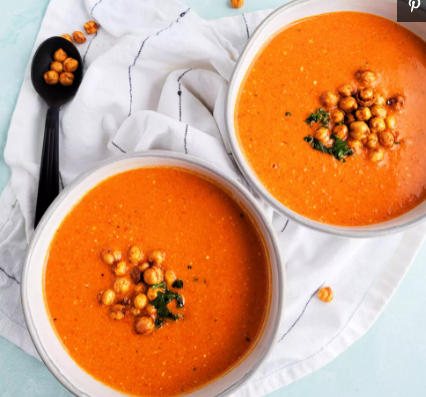 Ingredients4 medium red bell peppers (1 3/4 pounds)1 tablespoon extra-virgin olive oil1 medium yellow onion, chopped1 clove garlic, sliced2 teaspoons ground ginger3 cups low-sodium vegetable broth½ cup smooth natural peanut butter1 cup light coconut milk¼ teaspoon salt⅛ teaspoon ground pepper1 ½ cups prepared spiced crispy chickpeasInstructions: Preheat oven to 400°F.Cut peppers in quarters lengthwise. Remove seeds and membrane. Cut into 2-inch pieces. Transfer to a large rimmed baking sheet and roast until browned in spots, 10 to 12 minutes.Meanwhile, heat oil in a large saucepan over medium heat. Add onion and cook, stirring, until starting to soften, about 3 minutes. Add garlic and ginger; cook, stirring, until fragrant, about 1 minute.Add broth, peanut butter and the roasted peppers. Bring to a boil then reduce heat to maintain a simmer; cook, covered, until the vegetables are very soft, 8 to 10 minutes. Remove from heat and stir in coconut milk, salt and pepper. Using an immersion blender or regular blender, blend until smooth. (Use caution when blending hot liquids. If using a regular blender, process in batches.) Serve sprinkled with chickpeas.